2021学年新生奖学金获得者名单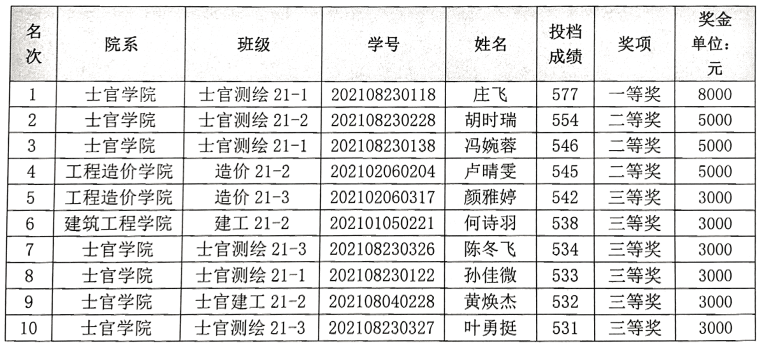 